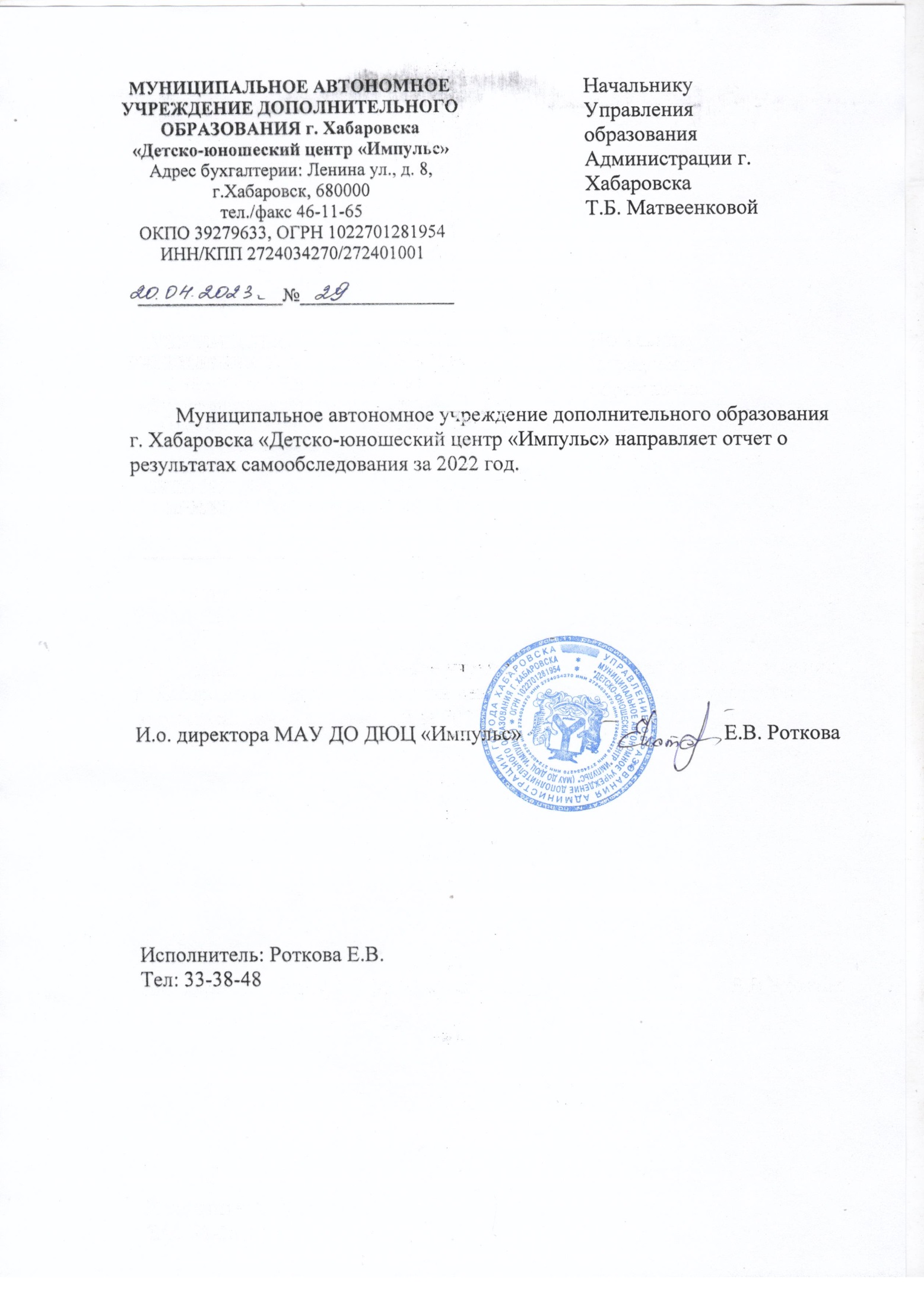 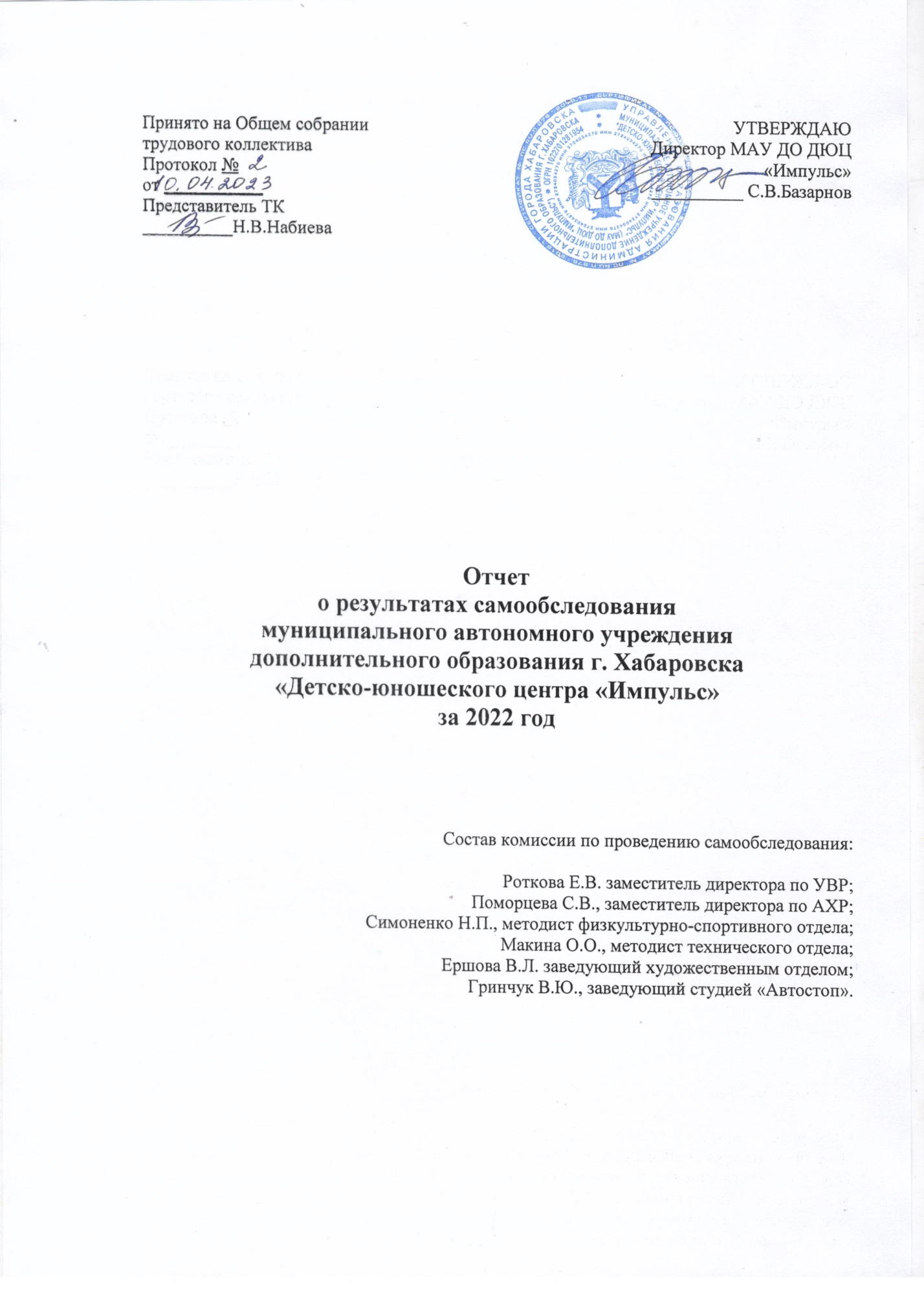        Самообследование проводится с целью обеспечения доступности и открытости информации о деятельности МАУ ДО ДЮЦ «Импульс». Самообследование  в форме анализа проводится ежегодно в феврале – марте.1.Общие сведения, организационно-правовое обеспечение.2. Система управления.Управление Учреждением осуществляется в соответствии с главой 3 Закона Российской Федерации «Об автономных учреждениях», Уставом, локальными актами  и строится на принципах единоначалия и коллегиальности.Управление в центре имеет линейную структуру на основе программно-целевого метода, что соответствует целям его  функционирования и развития, и регламентируется созданной нормативно-правовой базой. Управление строится на принципах самоуправления и единоначалия. Непосредственное руководство осуществляет директор, являющийся высшим должностным лицом и выполняющий функции и обязанности по организации и обеспечению деятельности центра на основе законодательства Российской Федерации, устава, трудового договора и должностной инструкции.       Директор подотчетен в своей деятельности Учредителю и Наблюдательному совету.В своей работе директор опирается на педагогический коллектив, общественные организации, органы коллегиального самоуправления. Органами коллегиального самоуправления являются  Наблюдательный совет;Педагогический Совет; Общее собрание работников;Структура, порядок формирования,   компетенция   органов управления Центра  определяются    нормативно – правовыми актами, изданными в Центре.Директор – Базарнов С.В.Заместитель директора по УВР – Роткова Е.В.Заместитель директор по АХР – Поморцева С.В.Заведующий отделом – Ершова В.Л.Заведующий студией «Автостоп» - Гринчук В.Ю.Методист технического отдела – Макина О.О.Методист физкультурно-спортивного отдела - Симоненко Н.П.3.Организация  и содержание образовательного процесса.Цель: совершенствование условий для реализации прав детей, подростков и молодежи на дополнительное образование, духовно-нравственное, физическое и творческое развитие, самоопределениеЗадачи: обучать детей по дополнительным общеобразовательным общеразвивающим программам, в т. ч. одаренных детей, детей с ОВЗ;удовлетворять потребностей детей в получении дополнительного образования, в реализации их творческого потенциала с учетом индивидуального развития, потребностей и интересов;создать условия для личностного развития, укрепления здоровья, профессионального самоопределения учащихся, адаптации к жизни в обществе;развивать систему работы с высокомотивированными и одаренными  детьми и детьми с ограниченными возможностями здоровья;развивать и совершенствовать систему воспитательной работы с учащимися;организовать   содержательный досуг детей;организовать планомерную  работу с семьей;совершенствовать программно-методическое обеспечение образовательного процесса с целью повышения качества образования;оказывать методическую помощь педагогам в осуществлении дополнительного образования детей;повышать квалификацию и уровень профессионального мастерства педагогов, активизировать их творческий потенциал;обеспечить  функционирование внутренней системы оценки качества образования и участие в процедуре Независимой оценки качества образования;совершенствовать  систему работы по наполнению сайта учреждения;совершенствовать нормативно-законодательную базу с целью приведения ее в соответствие с современными требованиями;укреплять и совершенствовать материально-техническую базу учреждения.Организация образовательного процесса в МАУ ДО ДЮЦ «Импульс» регламентируется учебным планом, годовым календарным учебным графиком,  расписаниями занятий и в соответствии с СанПиН 2.4.4.3172-14.Продолжительность занятия устанавливается для учащихся:6 лет-30 минут, если дошкольник входит в разновозрастную группу, где занятие длится 40 минут, то по истечении 30 минут – дополнительный перерыв 10 минут.7-18 лет -40 минут.Перерыв между занятиями -10 минут.Продолжительность занятий детей в учебные дни не более 3 академических часов в день, в выходные  и каникулярные дни - не более 4 академических часов в день.Продолжительность непрерывного использования на занятиях интерактивной доски для детей  старше 9 лет  - не более 30 минут.Образовательный процесс в МАУ ДО ДЮЦ «Импульс» реализуется по 4 направлениям:Бюджетное обучение (количество по муниципальному заданию):Таблица 1по 4  направлениям Платное обучение:Таблица 2ПДОУ предоставляются также  учащимся старше 18 лет. В 2022 году по программе «Подготовка водителей ТС категории «В» обучились  - 5 групп /51 человек, по программе «Общая физическая подготовка» - 1 группа/ 9 человек. По сертификатам дополнительного образования персонифицированного обучения в  2022 учебном году обучились  - 12 групп /139 человек по программе «Школа юного автомобилиста». В художественном направлении по сертификатам ПФДО было открыто 4-е группы/70 человек.В сравнении с 2021 годом в бюджетных группах  произошло изменение количества учащихся в связи с корректировкой муниципального задания с 01 ноября 2022: 683/729 чел., соответственно изменилось количество групп 54/56.Содержание образовательной деятельности по направлениям. Художественная направленность. Программы художественной направленности ориентированы на развитие творческих способностей детей в различных областях искусства и культуры, передачу духовного и культурного опыта человечества, воспитанию творческой личности, получению учащимися основ будущего профессионального образования. Основной целью данного направления является: раскрытие творческих способностей обучающихся, нравственное и художественно-эстетическое развитие личности ребёнка. Данное направление представлено дополнительными общеразвивающими программами: театр «Чудаки», «Театральные подмостки», «Домисоль (вокальное искусство)», «Коллекция идей (ДПИ)», «Я с книгой открываю мир», «Начни с танца», «Волшебная кисточка» (ИЗО), «Сказочная мастерская», «Творчество руками ребенка» (для детей с ОВЗ), «Премьер шоу», «Музыкальный пейзаж».Техническая направленность.Программы научно-технической направленности ориентированы на развитие технических и творческих способностей и умений учащихся, организацию научно-исследовательской деятельности, профессионального самоопределения учащихся. Данное направление представлено  программами профессиональной программой «Подготовка водителей транспортных средств категории «В», дополнительные общеобразовательные общеразвивающие программы «Аниматика», «3D-моделирование», «Знакомьтесь, компьютер», «Робототехника» и «Школа юного автомобилиста».Физкультурно-спортивная направленность. Программы физкультурно-спортивной направленности  ориентированы  на формирование культуры здорового и безопасного образа жизни, на удовлетворение индивидуальных потребностей обучающихся в  занятиях физической культурой и спортом,  на  становление  личностных  качеств,  которые  обеспечат  молодому человеку  психологическую  устойчивость  в  нестабильном  обществе,  и конкурентоспособность во всех сферах его жизнедеятельности, стремление к самоотдаче и жизненному успеху.  Данное направление представлено дополнительными общеразвивающими программами: «Таэквон-до», «Шахматы»,  «Ира Го», «Шашки».Социально-педагогическая направленность. Программы социально-педагогической направленности  ориентированы на общекультурное развитие обучающихся, развитие их коммуникативных навыков, повышение психологической и эмоциональной устойчивости личности,  формирование положительного социального опыта, усвоение новых   социальных ролей и установок, приобретение навыков конструктивного строительства человеческих отношений, формирование лидерских качеств, углубление знаний по определенным предметам, подготовка к поступлению в вуз, техникум. Данное направление представлено дополнительными общеразвивающими программами: группа творческого развития детей дошкольного возраста (5 лет), группа творческого развития детей дошкольного возраста (6 лет), группа творческого развития детей дошкольного возраста (4-5 лет),  «В стране правильной речи», «Репетитор (английский язык), «К урокам готов!» (занятия по группе продлённого дня), «Моя родина – Россия!».Дополнительные общеобразовательные общеразвивающие программы рассчитаны на детей младшего,  среднего и  старшего  школьного возраста от 4 до 18 лет. Количество программТаблица 3Дополнительные общеобразовательные общеразвивающие программы предусматривают определенный базовый результат, а также воспитательную работу, как последовательный единый процесс, органично соединенный с учебным процессом. Ступени образованияСтупени образования определяются по временным этапам обучения:  1-4  годы. Из них бюджетных групп: первого года обучения – 46;второго года обучения -  3;третьего года обучения – 4;четвертого года обучения – 1;Платные образовательные услуги  -11 групп одного года обучения (дети); -5 групп в 2022 году (старше 18 лет);                         Выполнение муниципального задания за 2022 год.3.Показатели, характеризующие объем и качество МУ3.1.Показатели, характеризующие качество МУПоказатель Доля детей, осваивающих дополнительные образовательные программы в ОУ.В соответствии с МЗ 2022 года в учреждении обучались с января по октябрь – 683 учащихся, с ноября по декабрь – 729  учащихся. Показатель Доля детей, ставших победителями и призерами всероссийских и международных мероприятий Показатель Доля родителей (законных представителей) удовлетворенных условиями и качеством предоставляемой образовательной услуги - 98%)3.2. Показатели, характеризующие объем  МУКонтингент  обучающихся - 2022 человека, 729  человека соответствуют муниципальному заданию 2022 года,  по сертификатам ПФ 357 человек, 101 человек обучаются  на внебюджетной основе. Из общей численности  учащихся занимающихся в 2 и более объединениях  -  361  человек. Возрастной состав учащихся: количество  детей  до 3 лет - 0 человек, до 5 лет – 16 человек, 5-9 лет – 1070, 10-14 лет - 427, 15-17 лет- 396, 18 лет и старше - 0.Контингент обучающихся по различным направлениям.По дополнительным общеобразовательным программам выявлены 35 чел. обучающихся, имеющих выдающиеся способности и 78 человека из категории высоко мотивированных детей. Численность одаренных и высокомотивированных детей в сравнении с 2021 годом увеличилась, в связи ранним выявлением детей данной категории и, разработкой индивидуальных образовательных маршрутов для данной категории учащихся, применением на занятиях современные педагогические технологии: ИКТ - технологии, метод проектов, личностно – ориентированное обучение.Критерием определения  в   группу высокомотивированных обучающихся и учащихся с  выдающимися способностями  можно  считать активное участие  детей  в проектной  и исследовательской работе, участие в конкурсах и конференциях различного уровня, высокое качество усвоения учебного материала учащимися по образовательным программам. Численность обучающихся, занимающихся учебно – исследовательской деятельностью составила 501  человек. Обучающиеся приняли участие в 6-ти проектах Центра: семейный исследовательский проект «Семейный архив», «Дорогами Бессмертного полка», «Герой г. Хабаровска», посвященный дню защитника Отечества, «Спасибо за Победу», посвященный 75-летию победы в Великой Отечественной войне, «Моя семья», «Сохраним хозяина дальневосточной тайги». Численность  обучающихся, участвующих в образовательных и социальных проектах составила 371 человек. В 2022 году всего на различных уровнях принято участие и реализовано 21-н образовательный и социальный проект, 6 на уровне Центра «Добрая дорога детства», «Моя семья», «Моя Родина – Россия», «Зеленый дом», «Содружество», «Внимание, подросток!».Три краевого уровня: «Дети галактики», «День амурского тигра», «Новогодние каникулы». Шесть  городского уровня: «Безопасное поведение на воде и льду», «Крым-Россия! Вместе навсегда!», Новогодняя игрушка,  «Русь Пасхальная», «Сохраним хозяина дальневосточной тайги», «Счастливое детство». Поставлены спектакли «Новогодний переполох», «Странная страна».В Центре реализуется воспитательный  проект «Внимание, подросток!», направленный  на работу с детьми с особыми потребностями в образовании: 16 чел. с ограниченными возможностями здоровья, 8 детей-инвалидов, ребят, состоящих на различных учетах в СОП- 2 чел.,  В Центре выстроена система профилактической работы с подростками данной категории, проводятся тренинговые и воспитательные мероприятия, индивидуальная работа педагога – психолога,  педагоги  Центра активно сотрудничают со школами  № 23 в рамках целевой программы «Внимание подросток!»Участниками мероприятий различного уровня являются обучающиеся объединений Центра. В 2022 году количество участвующих в массовых мероприятиях составило 763 чел., что на 167 человека больше, чем в 2021 году. В массовых мероприятиях участвуют  по различным направлениям практически все объединения, однако степень их участия различна. Активное участие в мероприятиях принимают учащихся:  художественного и физкультурно-спортивного направления, в  меньшей степени технического. Количество обучающихся, получивших награды в конкурсах, выставках, соревнованиях, фестивалях различного уровня составило 568  человек (176-участие, 392 победителя ), Охват обучающихся в 2022 году  составляет 78%Обучающиеся участвовали  и побеждали в следующих конкурсах, выставках, фестивалях: Международный фестиваль-конкурс искусств «Призвание», Международный конкурс исполнительских искусств «Фанфары Хабаровск», Федераци  Тхэквон-до Сдача на пояса, Спортивный Турнир Soyuz open, Краевой конкурс технического творчества « Техно Kids», Краевой конкурс детского творчества «Мой город, мой край», Краевой  турнир по игре ГО ,Первенство города Хабаровска по русским шашкам, Городской фестиваль детского творчества «Амурские зори», Городской конкурс детского театрального творчества «Кулиска», Городской конкурс детского творчества «Русь пасхальная»  и другие.Средняя наполняемость групп. Количественный состав учащихся в объединениях от 10 до 15 человек. Учебная нагрузка в неделю на одного обучающегося от  1 до 6 академических часов. Общая нагрузка по Центру в неделю 270 часов. 4.Качество подготовки учащихся и  выпускниковСистема оценки качества образования.Система оценки качества образования в учреждении представлена: качеством дополнительных общеобразовательных общеразвивающих программ (производится поэтапное обновление дополнительных общеобразовательных общеразвивающих программ); качеством реализации образовательного процесса, который обеспечивается уровнем профессионального мастерства педагога и подтверждается уровнем достижений учащихся в образовательном процессе; образовательными результатами  учащихся (промежуточная, итоговая аттестация, участие в конкурсах, соревнованиях, выставках); результативность деятельности педагогов (участие в конкурсах методических разработок, сохранность контингента, качество преподавания, организация воспитательного процесса, работа с родителями, использование новых технологий).В диаграммах представлено качество образовательного процесса за 2 полугодие 2021-2022 учебного года и  1 полугодие 2022-2023 учебного года.Бюджетные услуги:Диаграмма  1Диаграмма 2Платные услуги:В течение нескольких лет  проводится мониторинг достижений учащихся, педагогов,  специалистов Центра.  В 2022 году учащиеся участвовали в конкурсах, соревнованиях различного уровня:Участие обучающихся Центра: Таблица 4В 2021 году, от общего количества обучающихся, процент участия в конкурсах составлял 34,6%, в 2022 году показатель снизился  24,1%. , так как увеличилось количество обучающихся в Центре. И возросло количество победителей и призеров.   Вырос показатель участия обучающихся региональных и международных  конкурсах.Призовые места обучающихся Центра:Таблица 5На международном уровне доля  победителей существенно возросла, на 8% по сравнению с 2021 годом. Показатель городского уровня снизился в связи с увеличением количества обучающихся и новых учебных групп.Педагогические работники: Таблица 6Участие:Доля педагогов участвующих в мероприятиях на муниципальном и краевом уровне составила в 2022 г. чуть более 31%, в связи с приходом новых сотрудников, требующих адаптации в коллективе. Доля участия педагогов в профессиональных конкурсах  увеличилась по сравнению с 2021 годом на 12%, за счет активного участия в городских мероприятиях.Таблица 7Педагоги высоко отмечены  в профессионально значимых  мероприятиях: Значимыми  победами для Центра в 2022 году  стали: Качество подготовки и востребованность выпускников.Качеству содержания подготовки выпускников МАУ ДО ДЮЦ «Импульс»  придает важнейшее значение. При проверке данного вопроса при самообследовании исходили из степени соответствия имеющейся организационно-планирующей документации требованиям нормативных актов в области дополнительного образования. По всем программам педагогами  разработаны основные и рабочие дополнительные общеобразовательные общеразвивающие программы.  Программы МАУ ДО  ДЮЦ «Импульс»  созданы  на основании, Письма МОиНРФот 11 декабря 2006 г. N 06-1844 «Примерные требования к программам дополнительного образования детей», Методических рекомендаций по разработке и оформлению дополнительных общеобразовательных общеразвивающих программ, Москва, 2015 г., сопровождаются списками учебно - методической литературы. Все программы прошли  согласование на педагогическом совете,   ежегодно совершенствуются и модифицируются. Каждая программа предусматривает  промежуточную и итоговую аттестацию. В целом учебно-методическая документация разработана на достаточном профессиональном уровне, обеспечен единый технологический подход. В учреждении сформирована  система ранней профессиональной ориентации учащихся, основными направлениями которой являются: участие в концертах, конкурсах, фестивалях, соревнованиях; организация проведения собраний с целью информирования учащихся и их родителей (законных представителей);сотрудничество  с учреждениями спорта, культуры, высшего образования в рамках образовательного кластера с  целью продолжения образования по соответствующей специальности; Выпускникам обучающихся по дополнительным общеобразовательным, общеразвивающим программам выдается справка об окончании курса освоения программы (по требованию родителей), выпускникам оканчивающим обучение по  программе «Подготовка водителей ТС категории  «В»  - свидетельство установленного образца. В 2022 году получили свидетельство об окончании профессиональной программы «Подготовка водителей ТС категории «В» - 82 человек.Информация о поступлении выпускников МАУ ДО ДЮЦ Импульс»
объединение «Автостоп» 
2022  годТаблица 8Увеличение количественных и качественных показателей обусловлено контингента учащихся в связи с формированием муниципального задания 2022 года,  основание: приведение в соответствие ставок педагогов количеству учащихся.5. Кадровое обеспечение образовательно-воспитательного процесса.  Таблица 9Руководящие работники: 3 человека (один  имеет внутреннее совместительство)- Заместитель директора:1 человек (имеет внутреннее совместительство)- Численность штатных педагогических работников составляет 19 чел., этот показатель не изменился.                                                                                                                                        Таблица 10В 2022 году прошли профессиональную переподготовку и курсы повышения квалификации Количество педагогических работников, имеющих педагогический стаж:Менее 2 лет – 4 чел. (Каминская Е.А., Лобач Т.М., Шмакова Е.Е., Кирпичев К.А.) от 2 до 5 лет – 9 чел. (Ершова В.Л., Антипина В.Р., Гасиленко К.М., Визгин И.В., Локтионова О.В., Макина О.О., Базарнов С.В., Беляева Г.О., Роткова Е.В.,)от 5 до 10 лет – 1 чел. (Симоненко Н.П.)свыше 10 – 5 чел. (Антипина Н.А., Сапожникова Л.А., Строков В.П.,  Язков С.В., Ефременкова Н.А.) Возрастной состав педагогических работников:до 30 лет - 5 чел./25% (Антипина В.Р., Климова И.А., Макина О.О., Попова В.А., Роткова Е.В.)от 55 лет - 1 чел./ 5% (Сапожникова Л.А,)средний возраст 14 чел./70%;В течение 2022 года один педагогический работник  подтвердил высшую квалификационную  категорию. (Язков С.В.)Из 20-ти   педагогических работников имеют:высшую квалификационную категорию 4 чел./20%, (Антипина Н.А., Попова В.А., Сапожникова Л.А., Язков С.В.)1 квалификационную категорию – 2 чел./ 10% (Симоненко Н.П., Ефременкова Н.А.);соответствие занимаемой должности – 1 чел./ 5% (Строков В.П.)без категории 13 чел., что составляет 65 % от общей численности педагогических работников. Причины:В связи с обновлением педагогического состава, основная задача Администрации Центра заключалась в организации методического сопровождения педагогической деятельности. Оно осуществлялось в форме  семинаров, заседаний методических объединений педагогов дополнительного образования, мастеров ПО, занятых в сфере подготовки водителей ТС категории «В», советов отделов, конкурсов профессионального мастерства. В течение года организуется работа по направлению педагогических работников на курсы повышения квалификации (профессиональной переподготовки), методической помощи по подготовке к аттестации. Таблица 11Обобщение передового педагогического опыта.Опыт работы учреждения представлен его обобщением и представлением в виде  методических материалов в интернет пространстве и на сайте ЦентраТаблица 12Педагогический опыт транслируется в основном на сайте Центра  https://eduimpulse27.ru-   публикацииДвижение педагогических кадров в 2022 году6.Учебно-методическое и библиотечно-информационное обеспечениеНет.7. Материально-техническое обеспечение Центр располагает: 1. Основным помещением по пер. Антенному д. 3, площадью 455 кв. м., в котором оборудованы классы: кабинет для занятий «Подготовка водителей ТС категории «В» (34,2 кв. м.), оборудованный агрегатами, узлами, деталями, плакатами, учебной справочной литературой для занятий по изучению ПДД и устройства автомобиля; тренажерами: Форвард (для отработки навыков вождения); «Максим» (для отработки оказания первой медицинской помощи). 2. Автодромом, адрес ориентир: Матвеевское шоссе, 32, площадь 4257,4 кв. м.; 4 гаражами, знаками и светофорами, эстакадой, выполнена разметка дороги на территории автодрома. 3. Помещением на ул. Мирная, 12, площадью 450,3 кв. м. Ремонт помещения не производился, учебная и хозяйственная деятельность не ведется. Помещение временно передано по договору безвозмездного пользования автономной некоммерческой организации «Военно-патриотический спортивный клуб «Сатурн». 3. Четырьмя автомобилями для практического вождения «Подготовки водителей транспортных средств категории «В», одним грузовым автомобилем для подготовки водителей категории «С». 4.   Оборудованным залом для занятий хореографией, ритмикой, таэквон-до – 64,8 кв. м. 5. Специально оборудованным помещением для занятий группы развития детей дошкольного возраста – 32,9 кв. м.  6. Помещением для тренажера «Forward» (ДООП «Подготовка водителей ТС категории «В») площадью 8,0 кв. м. 7.  Кабинетом для занятий ДПИ, преподавания иностранных языков – 15,8 кв. м. 8.  Помещением по пер. Дежнёва 19а, площадью 100, 1 кв. м. (два кабинета для занятий: ДПИ (39,4 кв.м) и шахматами (34,1 кв.м). 9.  Аудио-видео аппаратурой: мультимедийное оборудование в т. ч. интерактивная доска -1 шт., видеопроекторы – 4 шт., ноутбуки – 19 шт., компьютеры – 20 шт., планшетный компьютер – 4 шт., музыкальные центры – 3шт., музыкальный синтезатор, музыкальная аппаратура для проведения масштабных праздников (микрофоны, усилитель, микшерный пульт, колонки и т.д.). 10. Спортивным инвентарем для ритмики, таэквон-до, футбола, ОФП. 11. Инвентарем обучения игры в шахматы, шашки, стенды, учебные видеорегистраторы. Доступ к информационным системам и информационно-телекоммуникационным сетям: Для осуществления доступа к информационным системам и информационно-телекоммуникационным сетям в Центре определены рабочие компьютерные места: пер. Антенный, 3: - Кабинет № 15 Пять рабочих мест, ежедневно с 9.00.-18.00. с доступом в Интернет - Кабинет № 10 Одно рабочее место, ежедневно с 9.00.-18.00. с доступом в Интернет - Кабинет№ 7 Одно рабочее место, ежедневно с 9.00.-18.00. с доступом в Интернет - Кабинет № 13 Одно рабочее место, ежедневно с 9.00.-22.00. с доступом в Интернет - Кабинет № 6 Десять рабочих мест, ежедневно с 9.00.-18.00. с доступом в Интернет пер. Дежнева 19 а: - Одно рабочее место, без доступа в интернет.В целях развития МТБ Центра в 2022 г. было приобретено: 	Робототехника:- Набор микроэлектроники – 6 шт.Компьютерная и оргтехника:- МФУ – 1 шт.;- ноутбуков – 4 шт.;- планшет – 1 шт.;- проектор – 2 шт.;- картриджи для принтера – 3 шт: - ПО Антивирус – 1лиц. на 25 ПК (корпоративная); ДООП «Подготовка водителей ТС категории «В», «С»:- запчасти к автомобилям (автошины, аккумуляторные батареи, фильтры, тормозные колодки, радиатор салона, свечи зажигания, сигнальные конусы и др.)- автомобиль Форд Фок Для работы педагогов и специалистов:- краски, фломастеры, карандаши, альбомы для рисования, кисти, ватманы, фоторамки, товары для творчества;- развивающие игры, плакаты;- ткань для пошива декораций и костюмов.Для реализации мероприятий по охране труда:- сушка для рук;- тепловая завеса;- организация питьевого режима: картриджи к водоочистителю, одноразовые стаканчики - моющие и дез. средства;- бахилы; - маски; - х/б перчатки.Для реализации мероприятий по безопасности:- видеодомофон – 1 шт;- огнетушители – 6 шт..Объединению «Визирь»:- часы шахматные электронные – 2 шт;  Электрооборудование: - светильники светодиодные; - розетки, выключатели; удлинители, кабель. Стройматериалы: краска, шпатлевка, инструменты. Иное: - хозяйственные товары, инструменты;- бумагу и канц. принадлежности; - грамоты, журналы и бланочная продукция; - украшения для мероприятий;- баннеры;- стенды.Тип, вид, статус учреждениямуниципальное автономное учреждение дополнительного образования  г. Хабаровска  «Детско-юношеский центр «Импульс»Местонахождение, удобство транспортного расположенияг. Хабаровск, 680031, пер. Антенный, д.3, проезд автобусами № 35,55,47,42,26,85,68, троллейбусом №1 ост. ВыборгскаяЛицензия на право ведения образовательной деятельности.№ Л035-01286-27/00237914 от 08.09.20161. Статус лицензии: действующая2. Регистрационный номер лицензии: Л035-01286-27/00237914УставЕГРЮЛ от 20.12.2018 № 2182724617194изменения к Уставу 16.08.2016. №2162724428722Места образовательной деятельности пер. Антенный, 3,  пер. Дежнева, 19А, автодром ориентир близ  Матвеевского шоссе, 32МАОУ СОШ СУИОП № 80680009 г. Хабаровск, ул.Свердлова  28МБОУ СОШ № 44680052, г. Хабаровск, ул. Трехгорная, 80АМБОУ СШ № 23680031, г. Хабаровск, ул. Карла Маркса, 111Локальные актыколлективный договор между администрацией и трудовым коллективом;договор об оказании дополнительных платных образовательных услуг;договоры безвозмездного пользования с МБОУ СОШ г. Хабаровска;правила внутреннего трудового распорядка; должностные инструкции сотрудников;приказы директора Центра;расписание занятий, утвержденным директором Центра;положение о защите персональных данных работников Центра;положение об итоговой аттестации учащихся детских объединений;положение об оплате труда работников Центра;положение о порядке привлечения, расходования и учета добровольных пожертвований физических и юридических лиц;положение об учетной политике учреждения;положение о порядке предоставления дополнительных платных образовательных услуг;Программа развития учреждения;Воспитательная система;Образовательная программа;иные локальные акты.№НаправлениеКоличество группКоличество учащихся1Техническое192632Физкультурно-спортивное131563Художественное232864Социально-гуманитарное124ИТОГОИТОГО56729№НаправлениеКоличество группКоличество учащихся1Социально-педагогическое11832Техническое121393Физкультурно-спортивное7284Художественное 470ИТОГО34320№Источник финансированияПрограммыПрограммыПрограммыПрограммыВсего №Источник финансированияАвторскиеТиповые адаптированныеМодифицированные1Бюджет---19192Платные образовательные услуги---993Платные образовательные услуги для учащихся старше 18 лет-1-12Периодянварь 2022декабрь 2022Количество учащихся 683 -100%729-100%УровеньКоличество наград 2021Количество наград 2022всероссийский6155международный85129ИТОГО146/21,6%184/25%направлениеотчет на 01.04.2022отчет на 01.07.22отчет на 01.10.22отчет на 01.01.23техническое17851,534451,543463,560486художественное15074,531348,540016,559601физкультурно-спортивное6850143691769826760Социально-педагогическое44096012201860ИТОГО4021681129102398148707ГодНа муниципальном уровне(городской)На региональномуровне(краевой,региональный)На межрегиональном уровне(дальневосточный)На ВсероссийскомуровнеНа Международномуровне2021116/17,2%99/14,7%-17/2,5%2/0,29%202285/12%68/9,3%3/0,4%1/0,13%19/2,6%ГодНа муниципальном уровне(городской)На региональномуровне(краевой,региональный)На межрегиональном уровне(дальневосточный)На ВсероссийскомуровнеНа Международномуровне2021217/32,1%71/10,5%17/2,5%61/9%74/10%2022124/17%73/10%11/1,5%55/7,5%129/18%  Год       На муниципальном уровне(городской)На региональномуровне(краевой,региональный)На межрегиональном уровне(дальневосточный)На ВсероссийскомуровнеНа Международномуровне202110/66,2%6/37,5%-2/12,5%4/25%20223/19%2/12,5%-2/12,5%4/25%годНа муниципальном уровне(городской)На региональномуровне(краевой,региональный)На межрегиональном уровне(дальневосточный)На ВсероссийскийуровнеНа Международныйуровне2021  1/6,2%1/6,2%-2/12,5%3/18,75%20225/31%1/6,2%-1/6,2%2/12,5№НазваниеМероприятияпериод Педагог Д.О. РезультатОрганизатор мероприятияМеждународный уровеньМеждународный уровеньМеждународный уровеньМеждународный уровеньМеждународный уровеньМеждународный уровень1Международный конкурс педагогического мастерства «Мой лучший урок»март 22Антипина В.Р. Диплом I местоМеждународный педагогический портал "Солнечный свет"2Международный творческий конкурсНоминация «Сценарии праздников и мероприятий»Тема «Мамин выходной»ноябрь 22Ершова В.Л.Диплом победителя II степениСайт международных творческих конкурсовг. Нижний Новгород3Международный конкурс педагогического мастерства «Мой лучший урок» март 22Закиров Г.С. Диплом I местоМеждународный педагогический портал "Солнечный свет"4Международный конкурс педагогического мастерства  и творчества «Яркая весна-2022» Номинация: «Творческие работы педагогов»май 2022Сапожникова Л.А.Диплом победителяI местоМеждународный образовательный центр «Кладовая талантов»Всероссийский уровеньВсероссийский уровеньВсероссийский уровеньВсероссийский уровеньВсероссийский уровеньВсероссийский уровень5Всероссийское «Тотал-Тест Декабрь 22» Методическая грамотность педагогадекабрь 22Макина О.О.Диплом победителя I степениВсероссийские конкурсы для учителей и воспитателей6Всероссийская олимпиада «Педагогический успех»Номинация «Профессиональный стандарт «Педагог дополнительного образования детей и взрослых»март 22Сапожникова Л.А.Диплом лауреатаСетевое издание  «Педагогический успех»7Всероссийская олимпиада «ФГОС соответствие»Профкомпетентность учителя прикладного искусства в условиях реализации требований ФГОСмарт 22Сапожникова Л.А.Диплом победителя I местоСетевое издание «ФГОС соответствие»8Всероссийский педагогический  конкурс  Номинация « Творчество педагогов»май 22Сапожникова Л.А.Диплом I местоСетевое издание «Педагогические конкурсы»Региональный уровеньРегиональный уровеньРегиональный уровеньРегиональный уровеньРегиональный уровеньРегиональный уровень9Региональный шахматный турнир «Первый мастер спорта СССР в Хабаровском крае Семенюк Александр – 70 лет», среди женщинсентябрь 22Антипина Н.А.Грамота 3 место МАУ ДО ДЮЦ «Восхождение»Краевой уровеньКраевой уровеньКраевой уровеньКраевой уровеньКраевой уровеньКраевой уровень10Соревнования по шахматам28 физкультурно-спортивный фестиваль «Азарт. Здоровье. Отдых» июнь 2022Антипина Н.А.Грамота  1 местоХКОО Профсоюзов» «Союз работодателей Хабаровского края»11Чемпионат Хабаровского края по шахматам среди женщинДисциплина: Блиц октябрь 22Антипина Н.А.Грамота 1 местоМинистерство спорта Хабаровского краяГородской уровеньГородской уровеньГородской уровеньГородской уровеньГородской уровеньГородской уровень12Чемпионат г. Хабаровска по шашкам рэндзю среди женщиноктябрь 22Антипина Н.А.Грамота I местоФедерация шашек хабаровского края13награждена за оказание содействия в организации и проведении районных патриотических мероприятийапрель 22Член жюри Ершова В.Л.Благодарственное письмо Комитет администрации г. Хабаровска по Железнодорожному району№КонкурсыРезультатФ.И. обучающегосяГОРОД ГОРОД ГОРОД ГОРОД 1Городской фестиваль детского творчества «Амурские зори» Конкурс «Танцевальная мозаика» Номинация «Эстрадный танец» (категория 7-9 лет)Диплом лауреата II степениАнсамбль танца «Домино»             (13 чел.)2Городской фестиваль детского творчества «Амурские зори» Конкурс «Танцевальная мозаика» Номинация «Народный танец»(13-15 лет)Диплом лауреатаII степениАнсамбль танца «Домино»             (13 чел.)3Городской конкурс детского театрального творчества «Кулиска» «Дорога в никуда»Диплом II степениТеатральная студия «Парейдолия»(8 чел.)4Городской конкурс детского театрального творчества «Кулиска» «Знаки препинания»Диплом III степени5Городской конкурс детского творчества «Русь пасхальная» Номинация: ДПИДиплом победителяКовальчук АртемийКРАЙКРАЙКРАЙКРАЙ6Краевой конкурс технического творчества « Техно Kids»ДипломI степениобъединение «Роботех»(5 чел.)7Открытый краевой конкурс «Операция «Новогодняя игрушка» среди обучающихся образовательных организаций всех видов и типов «Новогодний калейдоскоп»ДипломIII местоСуховей Елизавета8Дальневосточный конкурс современного и эстрадного танца «Про движение» Номинация: Народно-стилизованный танец «Заплетись плетень»Диплом лауреатаII степениобъединение «Домино»(13 чел.)9Дальневосточный конкурс современного и эстрадного танца «Про движение»Номинация: Эстрадный танец. «Закаты алые»Диплом лауреатаII степениобъединение «Домино»(13 чел.)№Наименование учебного заведенияКоличество Поступивших(человек)Дальневосточный государственный университет путей сообщения«Юриспруденция», «Системы обеспечения движения поездов», «Строительство железных дорог, мостов и  транспортных тоннелей»3Хабаровский Государственный Университет Экономики и Права «Таможенное дело»1Хабаровский институт инфокоммуникаций«Многоканальные телекоммуникационные системы»2Железнодорожный техникум«Организация перевозок и управление на транспорте», «Техническая эксплуатация  подвижного состава железных дорог», «Строительство железных дорог, путь и путевое хозяйство», «Электроснабжение»4Показатели20212022Общая численность педагогических работников2019Штатных ПДО916 (на 30 декабря 2022)(Антипина В.Р., Антипина Н.А., Беляева Г.О., Визгин И.В., Ефременкова Н.А., Каминская Е.А..,Сапожникова Л.А., Базарнов С.В., Роткова Е.В., Гасиленко К.М., Лобач Т.М., Локтионова О.В., Язков С.В.,Симоненкго Н.П., Макина О.О., Ершова В.Л.)другие штатные педагогические работники65(Гринчук В.Ю., Шмакова Е.Е.,Строков В.П.,Кирпичев К.А., Ершщова В.Л.)педагог-организатор1вакансияпедагог-психолог0,5Самойлова А.Д.0,5Макина О.О..мастер производственного обучения1Строков В.П., 3Строков В.П. ,Шмакова Е.Е.Кирпичев К.А.концертмейстервакансияметодист2Макина О.О., Симоненко Н.П.Внутреннее совместительство66(Визгин.И.В., Ершова В.Л., Макина О.О. , Симоненко Н.П., Роткова Е.В., Базарнов С.В. )ПДО56(Визгин.И.В., Ершова В.Л., Макина О.О. , Симоненко Н.П., Роткова Е.В., Базарнов С.В. )Внешние совместительство52Локтионова О.В., Язков С.В.ПДО73(Локтионова О.В.., Язков С.В.) мастер ПО1-другие штатные педагогические работники--Численность педагогических работников, имеющих 20212022высшее образование – 9 чел./60%11 чел/57%из них педагогическое2 чел/22%2 чел/18%среднее профессиональное образование6 чел/40%8 чел/42%из них   - педагогическое.3 чел./ 50%2 чел/25%Профессиональная переподготовка1Курсы повышение квалификации9Работа в качестве эксперта на другой территории 10Методические семинары, дистанционные вебинарыЗаседанияметодических объединений и совета отделов и объединенийУчастие в дистанционныхпрофессиональных конкурсахУчастие в конкурсах методических материаловКоличество педагогов, прошедший курсы повышения квалификации3103310УровниКоличество в 2021Количество в 2022город8462край1всероссийский3международный24Итого8670№ДолжностьУволеноПринятоПереведенона должностьвнутри Центра1Педагоги дополнительного образованияКаюмова М.А.Талыпина Н.А.Лобач Т.М.Шмакова Е.Е.Каюмова М. АКаминская Е.А.Базарнов С.ВКирпичев К.АГасиленко К.Л.2МетодистСимоненко Н.П.3Педагог – психолог4педагог-организатор5Заведующицй  отделомЕршова В.Л6заместитель директора по УВРРоткова Е.В.7Заведующий студией «Автостоп»№№ппНазвание программы/объединенияМТБКол-воИнв. номер		Состояние ДООП «Волшебная кисточка»Проектор134143020350003хорошееДООП «Волшебная кисточка»ВатманДООП «Волшебная кисточка»Картон белыйДООП «Волшебная кисточка»Картон цветнойДООП «Волшебная кисточка»Бумага цветнаяДООП «Волшебная кисточка»Карандаши простыеДООП «Волшебная кисточка»ЛинейкиДООП «Волшебная кисточка»КлейДООП «Волшебная кисточка»НожницыДООП «Волшебная кисточка»Краски гуашьДООП «Волшебная кисточка»Нож канцелярскийДООП «Волшебная кисточка»СтеплерДООП «Волшебная кисточка»СкотчДООП «Подготовка водителей ТС категории «В»Гараж бетонный103120001090065удовлетворительноеДООП «Подготовка водителей ТС категории «В»Гараж металлический103120001090064удовлетворительноеДООП «Подготовка водителей ТС категории «В»Гараж металлический103120001090066удовлетворительноеДООП «Подготовка водителей ТС категории «В»Гараж металлический103120001090599удовлетворительноеДООП «Подготовка водителей ТС категории «В»Эстакада транспортная103120001120072удовлетворительноеДООП «Подготовка водителей ТС категории «В»Автомобиль DATSUN ON-DO135153410121001удовлетворительноеДООП «Подготовка водителей ТС категории «В»Автомобиль Сузуки Свифт105153410131625удовлетворительноеДООП «Подготовка водителей ТС категории «В»Автомобиль Тойота Камри105153410131180удовлетворительноеДООП «Подготовка водителей ТС категории «В»Автомобиль Форд Фокус135153410112001хорошееДООП «Подготовка водителей ТС категории «В»Грузовой автомобиль ЗИЛ 431410135153410195001удовлетворительноеДООП «Подготовка водителей ТС категории «В»Прицеп к  а/м104143699000004удовлетворительноеДООП «Подготовка водителей ТС категории «В»Охран. комплекс Pandora на а/м  Сузуки104143221137235удовлетворительноеДООП «Подготовка водителей ТС категории «В»Блок управления светофорами104143020310462удовлетворительноеДООП «Подготовка водителей ТС категории «В»Видеорегистратор Car Cam HD104143221137457удовлетворительноеДООП «Подготовка водителей ТС категории «В»Видеорегистратор Neoline X3000106143322189001удовлетворительноеДООП «Подготовка водителей ТС категории «В»Видеорегистратор Ritmix106143322189002удовлетворительноеДООП «Подготовка водителей ТС категории «В»Видеорегистратор Supra106143322189003удовлетворительноеДООП «Подготовка водителей ТС категории «В»Видеорегистратор 4 кан.134143322351001хорошееДООП «Подготовка водителей ТС категории «В»Видеорегистратор на 6 камер:4-х канальный регистратор, квадратор, микрофон234143020360002 34143020360003хорошееДООП «Подготовка водителей ТС категории «В»Автомобильный видеорегистратор на 8 каналов с разрешением до 1080р234143020260001 34143020260002хорошееДООП «Подготовка водителей ТС категории «В»Комплект «Видеомобиль 4» 104143322189002удовлетворительноеДООП «Подготовка водителей ТС категории «В»Комплекс унив.психодиагност. УПДК-МК104143311230483удовлетворительноеДООП «Подготовка водителей ТС категории «В»Интерактивная доска106163612263001хорошееДООП «Подготовка водителей ТС категории «В»ИБП IPPON Bask Power104143190290003удовлетворительноеДООП «Подготовка водителей ТС категории «В»Проектор Epson EB-575104143322100001удовлетворительноеДООП «Подготовка водителей ТС категории «В»Системный блок OLDI Personal 104143020160001удовлетворительноеДООП «Подготовка водителей ТС категории «В»Монитор Philips 19 104143020201003удовлетворительноеДООП «Подготовка водителей ТС категории «В»Ноутбук Aser104143020202004хорошееДООП «Подготовка водителей ТС категории «В»Ноутбук Aser     	104143020202003хорошееДООП «Подготовка водителей ТС категории «В»Ноутбук Lenovo104143020202006хорошееДООП «Подготовка водителей ТС категории «В»Ноутбук Aser     134143020260002хорошееДООП «Подготовка водителей ТС категории «В»Ноутбук Lenovo104143020202007хорошееДООП «Подготовка водителей ТС категории «В»Ноутбук Lenovo104143020202008хорошееДООП «Подготовка водителей ТС категории «В»Плакат по основам устройства а/м106163695250521хорошееДООП «Подготовка водителей ТС категории «В»Настольн. модель «Механизм сцепления»106163696622464удовлетворительноеДООП «Подготовка водителей ТС категории «В»Стенд «ГРМ»206063612201480;…481удовлетворительноеДООП «Подготовка водителей ТС категории «В»Стенд «Карбюратор»106163612220479удовлетворительноеДООП «Подготовка водителей ТС категории «В»Стенд «Передн.подвеска, рулев. управл.»106163612220466удовлетворительноеДООП «Подготовка водителей ТС категории «В»Стенд «Сигналы светофора»106163612220563удовлетворительноеДООП «Подготовка водителей ТС категории «В»Стенд «Система охлаждения»106163612220463удовлетворительноеДООП «Подготовка водителей ТС категории «В»Стенд «Система питания»106163612220464удовлетворительноеДООП «Подготовка водителей ТС категории «В»Стенд «Система электрооборудования»106163612221464удовлетворительноеДООП «Подготовка водителей ТС категории «В»Стенд «Тормозная система»106163612220465удовлетворительноеДООП «Подготовка водителей ТС категории «В»Стенд «Автостоп . Нормативная док-ция»106163612201460удовлетворительноеДООП «Подготовка водителей ТС категории «В»Стенд «Оказ. первой мед.пом. при ДТП»106163696622465удовлетворительноеДООП «Подготовка водителей ТС категории «В»Тренажер «Forward»104143314186001удовлетворительноеДООП «Подготовка водителей ТС категории «В»Тренажер «Максим»106163693541482удовлетворительноеДООП «Подготовка водителей ТС категории «В»Тренажер для отраб. восстановл. дыхания104143699000003хорошееДООП «Подготовка водителей ТС категории «В»Тренажер Т12 «Максим» с пультом контр.104143699000002хорошееДООП «Подготовка водителей ТС категории «В»Автомобиль с р/управлением4Т01010738682;…683удовлетворительноеДООП «Подготовка водителей ТС категории «В»Руль Logitech1B0919000114646удовлетворительноеДООП «Подготовка водителей ТС категории «В»Настольный рулевой тренажер106163693542463удовлетворительноеДООП «Подготовка водителей ТС категории «В»Науч.пособие «Двиг.легкового автом.»1000000004513удовлетворительноеДООП «Подготовка водителей ТС категории «В»Науч.пособие «Двигатель ино»1000000004514удовлетворительноеДООП «Подготовка водителей ТС категории «В»Науч.пособие  «Задний мост»1000000004515удовлетворительноеДООП «Подготовка водителей ТС категории «В»Науч.пособие «Коробка передач»1000000004516удовлетворительноеДООП «Подготовка водителей ТС категории «В»Науч.пособие «Подвеска»1000000004517удовлетворительноеДООП «Подготовка водителей ТС категории «В»Кресло а/м детское1Т01010737437удовлетворительноеДООП «Подготовка водителей ТС категории «В»Доска офисная1Т01010736455удовлетворительноеДООП «Подготовка водителей ТС категории «В»Стол ученический 2-местный18удовлетворительноеДООП «Подготовка водителей ТС категории «В»Стул ученический регулируемый36удовлетворительноеДООП «Подготовка водителей ТС категории «В»Сумка для переноса тренажера «Максим»1Т01010737440удовлетворительноеДООП «Подготовка водителей ТС категории «В»Измеритель давления1Т01010735988удовлетворительноеДООП «Подготовка водителей ТС категории «В»Прибор для обнаружения алкоголя в крови104143311220463удовлетворительноеДООП «Подготовка водителей ТС категории «В»Знак светящийся на крышу а/м2И0919000114599удовлетворительноеДООП «Подготовка водителей ТС категории «В»ДООП «3Д моделирование»3Д-принтер, Picaso Designer1034143020263001Бумага А4, бумага А3, карандаши, мелки, фломастеры, гуашь, кисти, цветная бумага, цветной картон, линейка, клей, ластик, нитки, канцелярский нож, ножницы.ДООП Компьютерное творчество модуль «Здравствуй, компьютер»Системный блок Неттоп Izec134143020261003удовлетворительноеСистемный блок Неттоп Izec134143020262002удовлетворительноеСистемный блок Неттоп Izec134143020262001удовлетворительноеСистемный блок Неттоп Izec134143020205002удовлетворительноеСистемный блок Неттоп Izec134143020201003удовлетворительноеСистемный блок Неттоп Izec134143020201002удовлетворительноеСистемный блок Неттоп Izec134143020201001удовлетворительноеСистемный блок (восстановленный)134143020261004удовлетворительноеСистемный блок (восстановленный)134143020261005удовлетворительноеДООП Компьютерное творчество модуль «Аниматика»Системный блок Неттоп Izec134143020261003удовлетворительноеСистемный блок Неттоп Izec134143020262002удовлетворительноеСистемный блок Неттоп Izec134143020262001удовлетворительноеСистемный блок Неттоп Izec134143020205002удовлетворительноеСистемный блок Неттоп Izec134143020201003удовлетворительноеСистемный блок Неттоп Izec134143020201002удовлетворительноеСистемный блок Неттоп Izec134143020201001удовлетворительноеСистемный блок (восстановленный)134143020261004удовлетворительноеСистемный блок (восстановленный)134143020261005удовлетворительноеДООП «Шахматы» Часы шахматные3Т01010738802- Т01010738804удовлетворительноеДООП «Шахматы» Часы шахматные3000000004555удовлетворительноеДООП «Шахматы» Часы шахматные кварцевые1Т01010737345удовлетворительноеДООП «Шахматы» Часы шахматные кварцевые104143020100481удовлетворительноеДООП «Шахматы» Часы шахматные электронные1Т01010740877хорошееДООП «Шахматы» Часы шахматные электронные 106163330150001хорошееДООП «Шахматы» Часы шахматные электронные106163330150002хорошееДООП «Шахматы» Часы шахматные электронные106163330150003хорошееДООП «Шахматы» Часы шахматные электронные 106163695281001хорошееДООП «Шахматы» Часы шахматные электронные1Т01010741967хорошееДООП «Шахматы» Часы электрические шахматные1Т01010742080хорошееДООП «Шахматы» Часы электронные шахматные DGT2010 2Т01010742782хорошееДООП «Шахматы» Ноутбук104143020202001удовлетворительноеДООП «Шахматы» Учеб.пособ. «Шахматы» И.Майзелис1Т01010739147удовлетворительноеДООП «Шахматы» Диск «Шахм. Гроссм.1Т01010738795удовлетворительноеДООП «Шахматы» Программа Шахматная стратегия1Т01010738798удовлетворительноеДООП «Шахматы» Программа Шахматная школа1Т01010738797удовлетворительноеПрограмма Шахматные комбинации1Т010107388796удовлетворительноеУчеб.пособ. «Невидим. шахматные ходы»1Т01010738177удовлетворительноеУчеб.пособ. «Спринт на шахматн. доске»1Т01010738178удовлетворительноеУчебное пособие «Шахматная тактика»1Т01010738179удовлетворительноеУчебное пособие «Шахматная школа»1Т01010738180удовлетворительноеУчеб. пособ. «Шахматы 2-й год обучения»1Т01010738175удовлетворительноеУчеб. пособ. «Комбинационные мотивы»1Т01010738174удовлетворительноеУчеб. пособ. «Тесты по стратег.и тактике»1Т01010738176удовлетворительноеШахматы10И0919000114590удовлетворительноеШахматы Гроссм.1Т01010738181удовлетворительноеШахматы деревянные большие1Т01010738800удовлетворительноеШахматы деревянные большие1Т01010738801удовлетворительноеШахматы лак1Т01010737346удовлетворительноеШахматные фигуры для демонстр. доски1Т01010740878хорошееШахматы большие ламин.деревянные1Т01010739577хорошееШахматная демонстрационная доска1Т01010739150хорошееШахматная доска4Т01010737348удовлетворительноеДоска шахматная демонстрационная106163693380442хорошееДоска деревянная шахматы-нарды4Т01010739576удовлетворительноеДоска шахматная виниловая5Т01010742345хорошееШахматные фигуры пластиковые с утяжелителем5Т01010742344хорошееФигуры шахматные5Т01010741731  хорошееДООП «Шашки»Шашки4Т01010737347удовлетворительноеДООП «Шашки»Шашки деревянные1Т01010738799удовлетворительноеДООП «Шашки»Шашки пластиковые10хорошееДООП «Игра ГО»Комплект игры в ГО (комп. белых камней + комп. черных камней)6-удовлетворительноеДООП «Игра ГО»Доска для игры в ГО6-удовлетворительноеДООП «Таэквон-до»Лапа большая106163693420006удовлетворительноеДООП «Таэквон-до»Лапы Fourtex (1 пара)106163693420003удовлетворительноеДООП «Таэквон-до»Мешок боксерский 50кг106163693300001удовлетворительноеДООП «Таэквон-до»Мешок для кик-боксинга106163693300478удовлетворительноеДООП «Таэквон-до»Пояс тренера206163693420004;…007удовлетворительноеДООП «Таэквон-до»Тренажер для  отработки ударов/груша106163693420005удовлетворительноеДООП «Таэквон-до»Гантели506163693530483удовлетворительноеДООП «Таэквон-до»Лапа2000000004505удовлетворительноеДООП «Таэквон-до»Лапа для ударов ногой1И0919000114595удовлетворительноеДООП «Таэквон-до»Лапа-ракетка1И0919000114594удовлетворительноеДООП «Таэквон-до»Макивара двойная106163693572476удовлетворительноеДООП «Таэквон-до»Макивара прямоугольная легкая1Т01010739170удовлетворительноеДООП «Таэквон-до»Макивара прямоугольная тяжелая1Т01010739169удовлетворительноеДООП «Таэквон-до»Мат906163693572465удовлетворительноеДООП «Таэквон-до»Кардиотвистер106162899000002удовлетворительноеДООП «Таэквон-до»Скамья для пресса106163693220532удовлетворительноеДООП «Таэквон-до»Тренажер для силовых упражнений106163693541484удовлетворительноеДООП «Таэквон-до»Гантели8000000004465удовлетворительноеДООП «Таэквон-до»Перчатка боксерская2000000004520удовлетворительноеДООП «Таэквон-до»Перчатка боксерская2И0919000114581удовлетворительноеДООП «Таэквон-до»Перчатка боксерская2И0919000114563удовлетворительноеДООП «Таэквон-до»Шлем боксерский2И0919000114583удовлетворительноеДООП «Таэквон-до»Груша боксерская1Т01010735417удовлетворительноеДООП «Таэквон-до»Ракетка двойная таэквондо2Т01010739167удовлетворительноеДООП «Таэквон-до»Ракетка двойная таэквондо1И0919000114593удовлетворительноеДООП «Таэквон-до»Утяжелитель1Т01010737371удовлетворительноеДООП «Таэквон-до»Утяжелители506163693530484удовлетворительноеДООП «Таэквон-до»ДООП «Коллекция идей» (декоративно – прикладное творчество)Швейная машинка Astralux106142926800001удовлетворительноеДООП «Коллекция идей» (декоративно – прикладное творчество)Швейная машинка Aurora106142926800002удовлетворительноеДООП «Коллекция идей» (декоративно – прикладное творчество)Швейная машина Brotheer1B0919000114493удовлетворительноеДООП «Коллекция идей» (декоративно – прикладное творчество)Мольберт506163695151465удовлетворительноеДООП «Коллекция идей» (декоративно – прикладное творчество)Учебная доска2Т01010738474удовлетворительноеДООП «Коллекция идей» (декоративно – прикладное творчество)Компьютер + монитор + принтер104143020201186удовлетворительноеДООП «Коллекция идей» (декоративно – прикладное творчество)ДООП «Начни с танца»Аудиомагнитола Vitek1Т01010735179удовлетворительноеДООП «Начни с танца»Планшетный компьютер ARK Teclast P20HD136143020200001хорошееДООП «Начни с танца»Концертное платье 7И0919000114627удовлетворительноеКонцертный костюм4Т01010737231удовлетворительноеКонцертный костюм2Т01010737232удовлетворительноеОбодок «Розочка»15Т01010736445удовлетворительное      12. ДООП «Чудаки»Цифровая фотокамера Sony104143230150621удовлетворительное      12. ДООП «Чудаки»Ноутбук104143020201485удовлетворительноеКостюм «Светофор»1000000004493удовлетворительноеКостюм «Импульсенок»1000000004494удовлетворительноеКостюм «Дед Мороз»1И0919000114631иудовлетворительноеПарик4И0919000114637удовлетворительноеСарафан2Т01010738186удовлетворительное      13. ДООП «Театральные подмостки»Цифровая фотокамера Sony104143230150621удовлетворительное      13. ДООП «Театральные подмостки»Ноутбук104143020201485удовлетворительное      13. ДООП «Театральные подмостки»      13. ДООП «Театральные подмостки»Проектор134143020194001удовлетворительное      13. ДООП «Театральные подмостки»Костюм «Светофор»1000000004493удовлетворительное      13. ДООП «Театральные подмостки»Костюм «Импульсенок»1000000004494удовлетворительное      13. ДООП «Театральные подмостки»Костюм «Дед Мороз»1И0919000114631иудовлетворительное      13. ДООП «Театральные подмостки»Костюм «Профессор»3Т01010735170удовлетворительное      13. ДООП «Театральные подмостки»Костюм Рубаха1Т01010735200удовлетворительное      13. ДООП «Театральные подмостки»Костюм «Снегурочка»1И0919000114628удовлетворительноеКитайский дракон      1Т01010742556удовлетворительноеКостюм скомороха       17Т01010742640    удовлетворительноеПарик4И0919000114637удовлетворительноеСарафан2Т01010738186удовлетворительноеШляпа1И0919000114642удовлетворительное14.ДООП «Я с книгой открываю мир»Экран104143322262463удовлетворительное14.ДООП «Я с книгой открываю мир»Ноутбук104143020201496удовлетворительное14.ДООП «Я с книгой открываю мир»Учебная доска1Т01010738569удовлетворительное15. ДООП «Домисоль»Колонки CELESTION204143696200118;…119удовлетворительное15. ДООП «Домисоль»Усилитель мощности104143696390117удовлетворительное15. ДООП «Домисоль»Стойка для акустических систем104143696120205удовлетворительное15. ДООП «Домисоль»Микшерный пульт104143696420117удовлетворительное15. ДООП «Домисоль»Вокальный дин.суперкард.микрофон304143692040002;…001;…012удовлетворительное15. ДООП «Домисоль»Комп.акустич.(микшер, усилит.,стойки)104143313164446удовлетворительное15. ДООП «Домисоль»Радиосистема206143230201001;…002удовлетворительное15. ДООП «Домисоль»Синтезатор CASIO104143692010594удовлетворительное15. ДООП «Домисоль»Стойка под аппаратуру мобильная106163612265493удовлетворительное15. ДООП «Домисоль»Микрофон1И000000000061удовлетворительное15. ДООП «Домисоль»Вокальный динамич.микрофон SAMSON2Т01010735081удовлетворительное15. ДООП «Домисоль»Микрофонный кабель 8 м3Т01010735519удовлетворительное15. ДООП «Домисоль»Платье8И0919000114633удовлетворительное15. ДООП «Домисоль»Сарафан7И0919000114634удовлетворительное15. ДООП «Домисоль»Стойка микрофонная2Т01010735082удовлетворительноеСтойка клавишная Rio    1Т01010741728  хорошее    16. ДООП «Робототехника»Базовый набор Mindstorms Education EV3 Lego 45544136250002000003хорошее    16. ДООП «Робототехника»Базовый набор Mindstorms Education EV3 Lego 45544136250002000002хорошее    16. ДООП «Робототехника»Базовый набор Mindstorms Education EV3 Lego 45544134250002000001хорошее    16. ДООП «Робототехника»Базовый набор Mindstorms Education EV3 LEGO 45544134143020201004хорошее    16. ДООП «Робототехника»Базовый набор MINDSTRMS EV3106163695283009хорошее    16. ДООП «Робототехника»Базовый набор MINDSTRMS EV3(лего)106163695283007хорошее    16. ДООП «Робототехника»Базовый набор MINDSTRMS EV3(лего)106163695283003хорошееБазовый набор MINDSTRMS EV3(лего)106163695283008хорошееРесурсный набор LEGO MINDSTRMS Educaion  EV3(лего)106163695283004хорошееРесурсный набор LEGO MINDSTRMS Educaion  EV3(лего)106163695283005хорошееРесурсный набор LEGO MINDSTRMS Educaion  EV3(лего)106163695283006хорошееРесурсный набор Mindstorms134143020150001хорошееРесурсный набор Mindstorms134143020150002хорошееЭлектромеханический конструктор LEGO134143020262003хорошееМаксимальный набор микроэлектроники Arduino GyverKIT Pro 6Т01010742555хорошееПроектор104143322250004удовлетворительное17.ДООП «Группа развития детей дошкольного возраста»Объединение «Умники и умницы» Проектор134143020350002хорошее17.ДООП «Группа развития детей дошкольного возраста»Объединение «Умники и умницы» Плакаты («Счет», «Арифметика», «Цвета», «Гласные звуки», «Алфавит», «Веселый календарь», «Морские животные», «Домашние животные»)  10-удовлетворительное17.ДООП «Группа развития детей дошкольного возраста»Объединение «Умники и умницы» Звуковые плакаты («Учимся читать», «Голоса на ферме», «Веселый календарь»)3-удовлетворительное17.ДООП «Группа развития детей дошкольного возраста»Объединение «Умники и умницы» Развивающие игры («Парные картинки», «Друзья буквы», «Азбука-тренажер», «Арифметический тренажер», «Цифры», Домино, «Профессии», «Найди похожую фигуру», Мозаика, Пазлы 10-удовлетворительное17.ДООП «Группа развития детей дошкольного возраста»Объединение «Умники и умницы» Картины (серии «О диких животных», «Домашние животные», «Морские животные», «Деревья», «Цветы», «Животные России»)6-удовлетворительное17.ДООП «Группа развития детей дошкольного возраста»Объединение «Умники и умницы» Обучающие карточки («Уроки безопасности», «О космонавтике», «Головные уборы», «Животные арктики и антарктики», «Животные жарких стран», «Фрукты», «Геометрические фигуры», «Времена года»)8-удовлетворительное      18.ДООП «Группа развития детей дошкольного возраста»Объединение «Непоседы»Фитбол мячи5удовлетворительное      18.ДООП «Группа развития детей дошкольного возраста»Объединение «Непоседы»Мячи резиновые малые8удовлетворительное      18.ДООП «Группа развития детей дошкольного возраста»Объединение «Непоседы»Кегли10удовлетворительное      18.ДООП «Группа развития детей дошкольного возраста»Объединение «Непоседы»Коврики10удовлетворительное      18.ДООП «Группа развития детей дошкольного возраста»Объединение «Непоседы»Мячи-прыгуны4удовлетворительное      18.ДООП «Группа развития детей дошкольного возраста»Объединение «Непоседы»Палки гимнастические11удовлетворительное      18.ДООП «Группа развития детей дошкольного возраста»Объединение «Непоседы»Массажные кочки3личные преподавателяудовлетворительное      18.ДООП «Группа развития детей дошкольного возраста»Объединение «Непоседы»Массажные мячи8личные преподавателяудовлетворительное      18.ДООП «Группа развития детей дошкольного возраста»Объединение «Непоседы»Обручи16удовлетворительное      18.ДООП «Группа развития детей дошкольного возраста»Объединение «Непоседы»Гимнастические скамейки2удовлетворительное      18.ДООП «Группа развития детей дошкольного возраста»Объединение «Непоседы»Канат1удовлетворительное      18.ДООП «Группа развития детей дошкольного возраста»Объединение «Непоседы»Кинетический песок1личные преподавателяудовлетворительное      18.ДООП «Группа развития детей дошкольного возраста»Объединение «Непоседы»Блоки дъеныша1уп.личные преподавателяудовлетворительное      18.ДООП «Группа развития детей дошкольного возраста»Объединение «Непоседы»Деревянные блоки геометр. фигур1уп.личные преподавателяудовлетворительное      18.ДООП «Группа развития детей дошкольного возраста»Объединение «Непоседы»Мозаика6уп.удовлетворительное      18.ДООП «Группа развития детей дошкольного возраста»Объединение «Непоседы»Наглядный материал: («Плакаты-буквы», «Времена года», «Счет», «Цвета»)4удовлетворительное      18.ДООП «Группа развития детей дошкольного возраста»Объединение «Непоседы»Музыкальные инструменты:удовлетворительное      18.ДООП «Группа развития детей дошкольного возраста»Объединение «Непоседы»Бубны6удовлетворительное      18.ДООП «Группа развития детей дошкольного возраста»Объединение «Непоседы»Ложки деревянные 5удовлетворительное      18.ДООП «Группа развития детей дошкольного возраста»Объединение «Непоседы»Ложки деревянные5личные преподавателяудовлетворительное      18.ДООП «Группа развития детей дошкольного возраста»Объединение «Непоседы»Моракасы большие5личные преподавателяудовлетворительное      18.ДООП «Группа развития детей дошкольного возраста»Объединение «Непоседы»Барабаны8удовлетворительное      18.ДООП «Группа развития детей дошкольного возраста»Объединение «Непоседы»Ксилофон7удовлетворительное